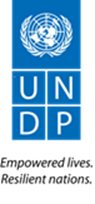 Terms of ReferencesCountry: Jordan Background The country development programme (2013-2017) has been developed within an emerging national context of socio-political reform, in which the Government priorities and people’s priorities are calling for social justice and an end to corruption. The programme of support was determined after: a thorough analysis of the political context; an in-depth study of the issues facing Jordan and their root causes; an analysis of lessons learned during the previous programme; and a critique of the support that has been provided by other development partners. The programme focus is derived from the five outcomes laid out in the 2013- 2017 UNDAF. These are: Systemic reform. Jordan has undertaken political and institutional reform at national and subnational levels in a participatory, transparent and accountable manner. (2) Social Protection. Jordan has institutionalized improved social protection and poverty alleviation mechanisms for vulnerable people at national and subnational levels. (3) Social Services. Jordan is providing equitable delivery of quality social services for all people. (4) Young people. Jordan has institutionalized necessary policies and mechanisms for the effective and inclusive participation of young people in social, cultural, economic and political life. (5) Environment. Government and national institutions have operationalized mechanisms to develop and implement strategies and plans targeting key cultural, environmental and disaster-risk-reduction issues (including transitioning to a green economy) at national and subnational levels.Support of low carbon and climate resilient initiatives:UNDP supported number of environmental policy reform actions in Jordan, notably in climate change sector. For instance, UNDP supported the Government of Joran in developing a pioneering National Policy on Climate Change in 2013. The policy has been developed with a dual objective in mind. The first is to strengthen Jordan's capacity to respond to the detrimental impacts of climate change expected to add a multiplying effect to current challenges in sectors like water and agriculture. The second is to strengthen Jordan's global stewardship in addressing options to reduce emissions while achieving sound and sustainable developmental objectives especially in the various sectors of energy. Since 2013, the policy outlined the backbone for climate change agenda in the country, which has been seriously under implementation by the Ministry of Environment. In 2014, the work on climate change was pursued by developing the Third National Communication (TNC) on Climate Change; the report was launched in November 2014 and submitted to UNFCCC secretariat in December 2014.  The report, as part of Jordan’s fulfillment of its international obligations, provides a long-term, scientifically sound description of the projected impacts of climate change on Jordan as well as a comprehensive mitigation and adaptation assessment and a detailed inventory of GHG emissions. Additionally,  UNDP in cooperation with the Ministry of Environment has recently submitted Jordan first Biennial Update report to UNFCCC secretariat during climate change COP23 which was held in Bonn, Germany. The report includes an update of the GHGs emissions for the years 2010 and 2012 associated with establishment of a national Measurable, Reportable and Verifiable (MRV) system. The creation of these three key documents (policy, TNC & BUR) at the national level resulted in creating a positive trend to consider climate change in the national sustainable development landscape; this is evident in the latest national sustainable development agenda that includes a separate theme for climate change, In addition, climate change was included in the new Poverty Reduction Strategy launched in January 2013. It also has formed a transformational joint towards engaging key sectors, mainly water and energy, by having climate change mainstreamed considerably into their development agenda. As well, the Ministry of Environment has recently established a new directorate specialized in climate change based on recommendations of the policy. Such a positive trend in expanding climate change agendas in Jordan is expected to continue within over the coming new years.In the event of implementing climate change mitigation actions in the country, a new regulations for energy efficiency standards and labeling were developed and officially endorsed, the regulations entered into force in July 2014 and aimed to enforce energy efficiency standards on locally manufactured as well as globally imported appliances. In association with this important reform, a huge awareness campaign was conducted to spread the knowledge about the new labeling system, the campaign was informed by a previously conducted survey of 1,000 Jordanian consumers, gauging their knowledge of, and opinions towards, energy efficient home appliances.This significant policy was accompanied with capacity development actions to enhance enforcement sustainability . For instance, UNDP supported the establishment of a national data base system for energy efficiency labeling system to help in better surveillance of the local market. In addition, professionals were trained on managing and monitoring appliances in the local market. UNDP supported sustainable energy efficiency solutions, mainly the development of national energy efficiency standards and labeling system for home-based appliances. In doing so, a Technical Market Assessment was conducted in 2013, and aimed at developing marginal abatement cost curves for a range of appliances. Also a Policy Options Assessment was conducted; it provided the Government with a menu of potential options for implementing EU-compatible energy efficiency appliance regulations whilst minimizing the short-term cost impacts on manufacturers and consumers. UNDP has been also supporting renewable energy solutions at the municipal and household level. For instance, more than 150 households and public institutions have benefited from solar water heaters and  from the installation of efficient LED lights and PV solar systems with the support of UNDPMoreover, UNDP continued its support to climate change adaptation initiatives in accordance with international best practices to enhance sustainable water harvesting solutions as a mean to adapt to climate change impacts . For instance, UNDP supported the renovation of old traditional water harvesting ponds to enable local communities to harvest more quantities of water used in farming and irrigating surrounding parks and many other initiatives to support water sustainable management solutions. Scope of WorkUNDP seeks the recruitment of an international and independent consultant to undertake an evaluation on low carbon and climate resilient initiatives under outcome 5 of Jordan CPD 2013-2017. The evaluation to assess progress towards the achievement of the CPD outcome objectives as specified in CPD 2013-2017. The scope of the evaluation will cover all activities undertaken in the framework under outcome 5 related to low carbon and climate resilient and assess the actual results to determine their contribution to the attainment of the CPD outcome objectives. Objective of the EvaluationThe purpose of this evaluation is as follow:Review the achievements made during the CPD 2013-2017 in respect of low carbon and climate resilient initiatives and take stock of lessons learned and challenges. This includes outcome progress, programme management, coordination arrangement, identify challenges, lessons learned, evidence based findings, conclusions and recommendations on results, effectiveness, efficiency, sustainability;Provide analysis of any deviations, reasons, mitigation measures any internal or external factors affected the outcome achievement;Review UNDP comparative advantage and added value, what worked and what did not and how to expand UNDP cooperation with related stakeholders. In addition;Provide recommendations on UNDP work sustainability, linkages with national priorities and how to continue in the next cycle and;Receive recommendations to inform the programmes in the next programme cycle. The information will be used by UNDP Jordan as well as the key national counterparts and Implementing PartnersPost Title:International consultant to evaluate CPD outcome 2013-2017 on low carbon and climate resilient initiativesStarting Date:December 17th , 2017Duration:25 working days over two months period  with 1 week mission to JordanLocation:Jordan – Amman- UNDP 
 Duties and ResponsibilitiesThe outcome to be covered in this evaluation is related to outcome 5 “Environment. Government and national institutions have operationalized mechanisms to develop and implement strategies and plans targeting key cultural, environmental and disaster-risk-reduction issues (including transitioning to a green economy) at national and subnational levels. The focus of this evaluation will be towards low carbon and climate resilient initiatives. The evaluations should take into account the aspects of projects effectiveness, efficiency, relevance, timeliness, impact, sustainability and linkages with other programme areas/projects in UNDP Jordan as well as partnership with national counterparts including government and CSOs, international donor community and academic groups. The evaluation should also recommend untapped partner groups and the potential resource mobilization partners. In addition, this evaluation must address how the intervention sought to strengthen the application of the rights-based approach and mainstreaming gender in development efforts.Methodology for the evaluationThe evaluation will provide quantitative and qualitative data through some the following methods:Desk study and review of all relevant projects documentation including project documents, annual work-plans, p progress reports and annual reports.In depth interviews to gather primary data from key stakeholders using a structured methodology.Focus Group discussion with project beneficiaries and other stakeholders.Interviews with relevant key informants (a list of relevant institutions and contact persons will be provided).The final evaluation report should describe the full approach taken and the rationale for the approach making explicit the underlying assumptions, challenges, strengths and weaknesses about the methods and approach of the review.4. DELIVERABLESBelow are the required activities and expected outputs (deliverables), based on the objectives and scope of work stated above, respective timelines/deadlines and number of working days:REQUIREMENTS FOR EXPERIENCE AND QUALIFICATIONSA) Education:Advanced university degree in energy, climate change, environment, sustainable development or another relevant subject.B) Professional Experiences & Skills:Preferably 10 years of professional experience in fields relevant to climate change, environment or relevant fields. Experience in conducting outcomes of UNDP CPD  evaluation is preferableSound knowledge of results-based management (especially results-oriented monitoring and evaluation).Fluency in written and spoken English. Arabic is valuable but not required.  Full computer literacy.C) Competencies  Strong interpersonal skills, communication and diplomatic skills, ability to work with stakeholders including governments.Ability to plan and organize his/her work, efficient in meeting commitments, observing deadlines and achieving resultsOpenness to change and ability to receive/integrate feedbackAbility to work under pressure and stressful situationsStrong analytical, reporting and writing abilitiesDOCUMENTS TO BE INCLUDED WHEN SUBMITTING THE PROPOSALS.Interested individual consultants must submit the following documents/information to demonstrate their qualifications:1. Proposal:(i) Explaining why they are the most suitable for the work(ii) Provide a brief methodology on how they will approach and conduct the work.2. Financial proposal3. Personal CV including past experience in similar projects and at least 3 referencesFINANCIAL PROPOSALLump sum contractsThe financial proposal shall specify a total lump sum amount including fees, travel cost (total of two weeks mission), tickets, DSAs, accommodation. While local transportations (local travel means inside each country will be covered by the project). Payments are based upon output, i.e. upon delivery of the services specified in the TOR.  In order to assist the requesting unit in the comparison of financial proposals, the financial proposal will include a breakdown of this lump sum amount.   EVALUATION OF CANDIDATESIndividual consultants will be evaluated based on the following methodologies: Cumulative analysis When using this weighted scoring method, the award of the contract should be made to the individual consultant whose offer has been evaluated and determined as:a) responsive/compliant/acceptable, andb) Having received the highest score out of a pre-determined set of weighted technical and financial criteria specific to the solicitation. * Technical Criteria weight; 70%* Financial Criteria weight; 30%Only candidates obtaining a minimum of 50 point would be considered for the Financial EvaluationDURATION OF MISSIONThe expected duration of this assignment is up to two months maximum, expected to consist of approximately 25 working days with 1 week mission to Jordan to conduct necessary meetings and finalize the evaluation report. 